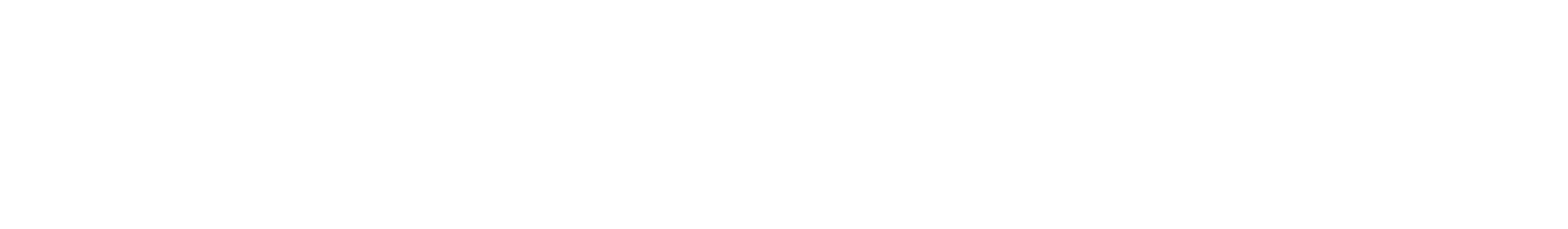 行动教练®之教练领导力【课程背景】全球领导力大师詹姆斯•M•库泽斯和巴里•Z•波斯纳(James M•Kouzes & Barry Z•Posner)认为：领导力就是动员大家为了共同的愿景而努力奋斗的艺术。在知识经济时代，现代组织的管理模式已经从传统企业对流水线和组织流程的控制型、教训型管理向激发员工参与、追求企业和员工价值共同实现的支持型、教练型管理转化。教练型领导力作为新时代的领导力利器，在帮助下属或团队提升能力、激发动力、清晰愿景、达成目标等方面具有非常卓越的效果。   行动教练®之教练型领导力课程旨在帮助管理者通过掌握基于教练的领导力工具，形成由内而外的管理思维，找到快速提升组织绩效和激发员工潜能的方法，从而做到成果导向，赢得人心。【课程收益】理解教练型领导力的三项原则，形成教练的思维模式，与他人建立亲和、信任、协作的关系；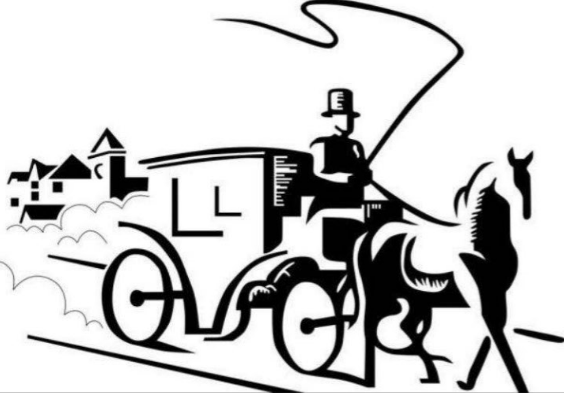 掌握教练型领导力的核心能力，做到打开心扉、启发思考并付诸行动；掌握教练型领导力的工具和流程，做到目标清晰、决策高效、激发潜能、辅导有方；初步成为教练型的领导者，在组织内部复制人才并强化积极、正向的企业文化。【课程特色】简单：教学内容全部实现模块化和工具化，便于理解和记忆；实用：教学案例全都围绕真实的管理情境，便于转化和应用；有效：学员的实际问题都找到了应对的方法和策略，便于跟踪和落实。【课程对象】企业中高层管理者【课程内容】第一单元 从领导力到教练型领导力 领导力的内涵 教练型领导力的特点 教练型领导力的原则 教练型领导力对组织的价值第二单元 教练型领导力的核心能力1、深度倾听打开心扉 深度倾听的关键要素 打开心扉的关键技术 深度倾听的实践演练2、有力提问启发思考 有力提问的关键要素 HOT提问法 有力提问的实践演练3、有效反馈付诸行动 有效反馈的关键要素 有效反馈的两种方法 有效反馈的实践演练第三单元 教练型领导力的工具和流程1、绩效提升 绩效提升的两个思路 绩效提升的六个因素 绩效提升的案例研讨2、赢得人心 以身作则 共启愿景 挑战现状3、问题解决 GROW模型介绍 掌握成果导向的对话流程第四单元 教练型领导力的实践运用领导力实践探讨 自我教练流程 制定行动计划 课程总结 颁发证书 课程评估